Załącznik nr 7 do umowy: Zakres danych osobowych powierzonych do przetwarzania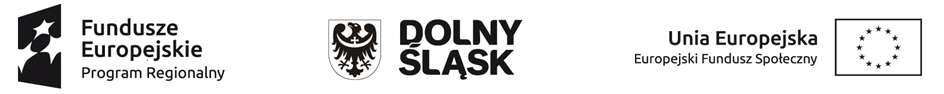 Wyrażam wolę uczestnictwa mojego dziecka w projekcie pn. „Nowoczesna edukacja w gminach Wisznia Mała i Oborniki Śląskie” nr RPDS.10.02.02-02-0009/18 (dalej Projekt) współfinansowanym ze środków budżetu państwa i Unii Europejskiej w ramach Europejskiego Funduszu Społecznego.Dane osobowe UCZESTNIKA/CZKI projektu (ucznia/uczennicy)Kraj (obywatelstwo): ………………………………………, Rodzaj uczestnika: INDYWIDUALNYNazwisko i imię/imiona ………………………………………………………………………………………………………………………PESEL ………………………………………………………………; Płeć: KOBIETA / MĘŻCZYZNA*……………………………….. Wiek w chwili przystępowania do projektu: …………………………; Wykształcenie: ISCED 2…………………….Adres zamieszkania: Województwo: DOLNOŚLĄSKIE……………….; Powiat: ………………………………………....Gmina: ……………………………; Miejscowość: ……………………………….; Ulica: ……………………………………………..Nr budynku/lokalu: ………………….; Kod pocztowy: ……………………………….Numer telefonu: ………………………………………………; Adres e-mail: …………………………………………………………Przynależność do mniejszości narodowej lub etnicznej, migrant, osoba obcego pochodzenia TAK / NIE / Odmowa podania informacji*Osoba bezdomna lub dotknięta wykluczeniem z dostępu do mieszkań	TAK / NIE*Osoba z niepełnosprawnościami			TAK / NIE / Odmowa podania informacji*Osoba w innej niekorzystnej sytuacji społecznej	TAK / NIE / Odmowa podania informacji Oświadczam, że:spełniam kryteria kwalifikowalności uprawniające do udziału w Projekcie;znam i akceptuję warunki uczestnictwa w Projekcie;pouczono mnie o odpowiedzialności za składanie oświadczeń niezgodnych z prawdą; zostałem poinformowany/a o współfinansowaniu projektu przez Unię Europejską w ramach środków Europejskiego Funduszu Społecznego;podane wyżej dane są zgodne z prawdą.* Proszę skreślić niewłaściweOświadczenie uczestnika projektu o wyrażeniu zgody na przetwarzanie danych osobowych W związku z przystąpieniem do projektu: pn „Nowoczesna edukacja w gminach Wisznia Mała i Oborniki Śląskie” nr RPDS.10.02.02-02-0009/18 (dalej Projekt) wyrażam zgodę na przetwarzanie moich danych osobowych do celów realizacji Projektu.Zgodnie z art. 13 ust. 1 i 2 rozporządzenia Parlamentu Europejskiego i Rady (UE) 2016/679 z dnia 27 kwietnia 2016 r. w sprawie ochrony osób fizycznych w związku z przetwarzaniem danych osobowych i w sprawie swobodnego przepływu takich danych oraz uchylenia dyrektywy 95/46/WE (ogólne rozporządzenie o ochronie danych) (Dz. Urz. UE L 119 z 04.05.2016, str. 1), dalej „RODO”, powiadamia się, że: Administratorem danych osobowych jest: w odniesieniu do zbioru centralnego systemu teleinformatycznego wspierającego realizację programów operacyjnych jest minister właściwy ds. rozwoju regionalnego, mający siedzibę przy ul. Wspólnej 2/4, 00-926 Warszawa;w odniesieniu do zbioru baza danych związanych z realizowaniem zadań Instytucji Zarządzającej przez Zarząd Województwa Dolnośląskiego w ramach RPO WD 2014-2020, jest Marszałek Województwa Dolnośląskiego, mający siedzibę przy ul. Wybrzeże Słowackiego 12-14, 50-411 Wrocław;w odniesieniu do zbioru baza danych związanych z realizacją Projektu jest: Gmina Wisznia Mała, ul. Wrocławska 9, 55-114 Wisznia Mała.Dane osobowe przetwarzane będą na podstawie art. 6 ust. 1 lit. c RODO w celu realizacji Projektu, zwłaszcza potwierdzenia kwalifikowalności wydatków, udzielenia wsparcia, monitoringu, ewaluacji, kontroli, audytu i sprawozdawczości, działań informacyjno-promocyjnych w ramach RPO WD 2014 – 2020;Dane osobowe mogą zostać przekazane podmiotom realizującym badania ewaluacyjne, kontrole i audyt w ramach RPO WD 2014 – 2020 na zlecenie beneficjenta lub Instytucji Zarządzającej RPO WD 2014-2020;Odbiorcami danych osobowych będzie zespół projektowy; Dane osobowe będą przechowywane przez okres trwałości projektu wymagany umową o dofinansowanie;Podanie danych jest dobrowolne, lecz odmowa ich podania jest równoznaczna z brakiem możliwości udzielenia wsparcia w ramach Projektu. Obowiązek podania danych osobowych, wynika z przepisów prawa oraz celów sprawozdawczych i ewaluacyjnych projektu; W odniesieniu do danych osobowych decyzje nie będą podejmowane w sposób zautomatyzowany, stosownie do art. 22 RODO;Osoby fizyczne posiadają:Na podstawie art. 15 RODO prawo dostępu do danych osobowych ich dotyczących;Na podstawie art. 16 RODO prawo do sprostowania danych osobowych; Na podstawie art. 18 RODO prawo żądania od administratora ograniczenia przetwarzania danych osobowych. Prawo do ograniczenia przetwarzania nie ma zastosowania w odniesieniu do przechowywania, w celu zapewnienia korzystania ze środków ochrony prawnej lub w celu ochrony praw innej osoby fizycznej lub prawnej, lub z uwagi na ważne względy interesu publicznego Unii Europejskiej lub państwa członkowskiego;Prawo do wniesienia skargi do Prezesa Urzędu Ochrony Danych Osobowych, w przypadku uznania, że przetwarzanie danych osobowych narusza przepisy RODO;Nie przysługuje: W związku z art. 17 ust. 3 lit. b, d lub e RODO prawo do usunięcia danych osobowych; prawo do przenoszenia danych osobowych, o którym mowa w art. 20 RODO;Na podstawie art. 21 RODO prawo sprzeciwu, wobec przetwarzania danych osobowych, gdyż podstawą prawną przetwarzania danych osobowych jest art. 6 ust. 1 lit. c RODO.                          Oborniki Śląskie, 16.09.2019r.        …………………………………………………………………………….                           MIEJSCOWOŚĆ I DATACZYTELNY PODPIS RODZICA/OPIEKUNA PRAWNEGO UCZESTNIKA/CZKI PROJEKTU           Oborniki Śląskie, 16.09.2019r.      ………………………………………………………………………..                   MIEJSCOWOŚĆ I DATACZYTELNY PODPIS RODZICA/OPIEKUNA PRAWNEGO UCZESTNIKA/CZKI PROJEKTU